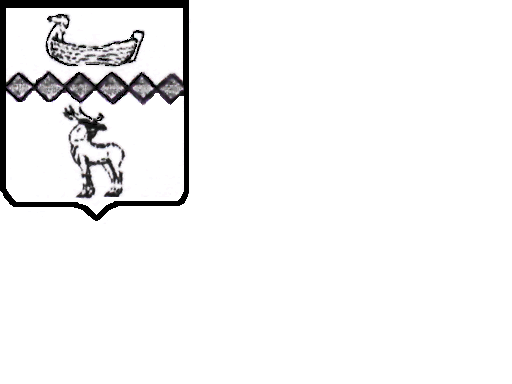 Российская ФедерацияНовгородская областьАДМИНИСТРАЦИЯ ПАРФИНСКОГО муниципального района ПОСТАНОВЛЕНИЕ(ПРОЕКТ)от р.п. ПарфиноВ соответствии с Федеральным законом от 24.06.1998 года №89-ФЗ «Об отходах производства и потребления», Федеральным законом от 06.10.2003 года №131-ФЗ «Об общих принципах организации местного самоуправления в Российской Федерации» и в целях эффективного осуществления полномочий в сфере обращения с твердыми коммунальными отходами, Федеральный закон от 10.01.2002 № 7-ФЗ (ред. от 04.08.2023) "Об охране окружающей среды"руководствуясь ст. 74, Уставом Парфинского муниципального района, Уставом Парфинского городского поселения,ПОСТАНОВЛЯЮ:1. Утвердить прилагаемое Положение об осуществлении экологического просвещения, организации экологического воспитания и формирования экологической культуры населения в области обращения с твердыми коммунальными отходами на территории Парфинского городского поселения.2. Опубликовать прилагаемое Положение в периодическом печатном издании "Парфинский Вестник" и разместить на официальном сайте Администрации муниципального района в информационно-телекоммуникационной сети "Интернет".Проект подготовила и завизировала:Председатель комитета ЖКХ, строительства, дорожного хозяйства, благоустройства и чрезвычайных ситуацийАдминистрации муниципального района                              С.Н Фомина                                    Утвержденопостановлением АдминистрацииПарфинского муниципального районаот ________ №________Положениеоб осуществлении экологического просвещения, организации экологического воспитания и формирования экологической культуры в области обращения с твердыми коммунальными отходамина территории Парфинского городского поселенияНастоящее Положение определяет правовые и организационные основы для реализации Администрацией Парфинского муниципального района  (далее - Администрация) полномочий по осуществлению экологического просвещения, организации экологического воспитания и формирования экологической культуры в области обращения с твердыми коммунальными отходами.Понятия и термины в настоящем Положении применяются в значениях, предусмотренных действующим законодательством.Основными целями экологического просвещения и формирования экологической культуры являются:- повышение экологической культуры на территории Парфинского городского поселения  и экологического сознания различных слоев населения путем просветительской деятельности;- воспитание у жителей Парфинского городского поселения бережного отношения к природе, окружающей среде, рациональному использованию природных ресурсов;- сохранение благоприятной окружающей среды, биологического разнообразия и природных ресурсов.4. Задачами экологического просвещения и формирования экологической культуры являются:- информирование населения Парфинского городского поселения о законодательстве в области охраны окружающей среды, обращения с отходами производства и потребления, законодательстве в области экологической безопасности, об ответственности за совершение правонарушений и преступлений в данной сфере;- обеспечение свободного доступа граждан к экологической информации и информации в сфере обращения с твердыми коммунальными отходами;- повышение уровня знаний, умений, навыков населения на территории Парфинского городского поселения в сфере охраны окружающей среды и экологической безопасности;- привлечение граждан, общественных объединений и иных некоммерческих организаций к участию в реализации мероприятий в сфере охраны окружающей среды, рационального природопользования;- формирование ответственного отношения к обращению с отходами, в том числе к раздельному сбору твердых коммунальных отходов.К основным принципам экологического просвещения и формирования экологической культуры в области обращения с твердыми коммунальными отходами относятся:-  системность и непрерывность экологического просвещения;-  всеобщность экологического просвещения;- открытость и доступность экологической информации;- направленность экологического просвещения на устойчивое развитие территории, решение актуальных экологических проблем в области обращения с твердыми коммунальными отходами.Достижение задач обеспечивается путем разработки и реализации мероприятий в соответствии с действующим законодательством в области охраны окружающей среды и обращения с отходами, а также настоящим Положением посредством распространения информации об экологической безопасности, состоянии окружающей среды и об использовании природных ресурсов.Администрация в рамках реализации полномочий по осуществлению экологического просвещения, организации экологического воспитания и формирования экологической культуры в области обращения ствердыми коммунальными отходами на территории Парфинского городского поселения  проводит следующие мероприятия:- эколого-просветительскую деятельность (конкурсы, фестивали, выставки, экологические акции, в том числе направленные на воспитание бережного отношения к природе, предотвращение вредного воздействия отходов производства и потребления на здоровье человека и окружающую среду);- теоретические и практические обучающие занятия с жителями Парфинского городского поселения, семинары, «круглые столы», тематические поездки, направленные на пропаганду и популяризацию знаний природоохранного и экологического законодательства Российской Федерации, формирование экологической культуры в области обращения с твердыми коммунальными отходами;- мероприятия по правовому просвещению и правовому информированию, направленные на популяризацию знаний природоохранного и экологического законодательства Российской Федерации, в том числе информирование населения о законодательстве в области охраны окружающей среды, обращения с отходами производства и потребления, экологической безопасности на сходах граждан, встречах с населением, в рамках иных публичных мероприятий;- распространение информации о состоянии окружающей среды, природных ресурсов, информационных материалов, направленных на экологическое просвещение, экологическое воспитание, формирование экологической культуры в области обращения с твердыми коммунальными отходами, в том числе с использованием средств массовой информации и информационно-телекоммуникационной сети «Интернет», путем размещения на информационных стендах Парфинского городского поселения, в газете, на официальном сайте Администрации Парфинского муниципального района в информационно-телекоммуникационной сети «Интернет», изготовления и распространения тематических брошюр, плакатов, памяток, листовок, буклетов и иной печатной продукции, выпуска специализированных радио- и телепрограмм (включая социальную рекламу);- мониторинг экологической информации, то есть сведений(сообщений, данных) о состоянии окружающей среды на территорииПарфинского городского поселения, факторах воздействия на нее и мероприятиях по ее охране, обэкологических угрозах и рисках, о чрезвычайных ситуациях, влиянии компонентов окружающей среды на жизнь и здоровье, безопасность и условия проживания населения, об ответственности за нарушение экологического законодательства, а также сведений, необходимых для удовлетворения информационных и иных потребностей, формирования экологической культуры населения;- иные мероприятия в пределах компетенции Администрации, направленные на реализацию полномочий по осуществлению экологического просвещения, организации экологического воспитания и формирования экологической культуры в области обращения с твердыми коммунальными отходами на территории Парфинского городского поселения.  Проведение мероприятий осуществляется Администрацией, подведомственными ей муниципальными учреждениями, а также с привлечением сторонних организаций посредством заключения муниципальных контрактов (договоров) в соответствии с Федеральным законом от 05 апреля 2013 года № 44-ФЗ «О контрактной системе в сфере закупок товаров, работ, услуг для обеспечения государственных и муниципальных нужд» либо посредством соглашений о взаимодействии.Финансирование мероприятий по осуществлению экологического просвещения, организации экологического воспитания и формирования экологической культуры в области обращения с твердыми коммунальными отходами за счет средств бюджета Парфинского городского поселения не предусмотрено.К реализации мероприятий на добровольной основе могут быть привлечены граждане, индивидуальные предприниматели, юридические лица, природоохранные, образовательные, общественные и иные организации.Положение Администрации муниципального района       от ___ ___ № ____     «Об утверждении Положения об осуществлении экологического просвещения, организации экологического воспитания и формировании экологической культуры в области обращения с твердыми коммунальными отходами на территории Парфинского городского поселения.»Об утверждении Положения об осуществлении экологического просвещения, организации экологического воспитания и формировании экологической культуры в области обращения с твердыми коммунальными отходами на территории Парфинского городского поселения.Дата поступления на согласование, подписьНаименование должности,Инициалы и фамилия руководителя, с которым согласуется проект документаДата и номер документа, подтверждающего согласование, или дата согласования, подписьПервый заместитель Главы администрации муниципального районаВ.В. Дементьев.Заместитель Главы администрацииЖ.А АбрамоваЗаведующий отделом правовой работы администрации муниципального района И.В. Кучерова